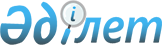 О переименовании улиц села Бауыржан МомышулыРешение акима села Бауыржан Момышулы Жуалынского района Жамбылской области от 17 января 2018 года № 3. Зарегистрировано Департаментом юстиции Жамбылской области 1 февраля 2018 года № 3693
      Примечание РЦПИ.

      В тексте документа сохранена пунктуация и орфография оригинала.
      В соответствии со статьей 35 Закона Республики Казахстан от 23 января 2001 года "О местном государственном управлении и самоуправления в Республике Казахстан", подпунктом 4) статьи 14 Закона Республики Казахстан от 8 декабря 1993 года "Об административно-территориальном устройстве Республики Казахстан", на основании заключения ономастической комиссии при акимате Жамбылской области от 24 ноября 2017 года и с учетом мнения населения соответствующей территории, аким села РЕШИЛ:
      1. Переименовать улицы село Бауыржан Момышулы:
      переулок Фестивальная на улицу Атамекен;
      переулок 1-Совхозная на улицу Кенбұлақ;
      переулок 2-Совхозная на улицу Өркениет.
      2. Контроль за исполнением данного решения возложить на руководителя подразделения делопроизводства аппарата акима села Бауыржан Момышулы Муратова Нурпеиса Аяпергеновича.
      3. Настоящее решение вступает в силу со дня государственной регистрации в органах юстиции и вводится в действие по истечение десяти календарных дней после дня его первого официального опубликования.
					© 2012. РГП на ПХВ «Институт законодательства и правовой информации Республики Казахстан» Министерства юстиции Республики Казахстан
				
      Аким села

Б. Калышбаев
